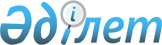 Қазақстан Республикасы Ұлттық Банкі Басқармасының кейбір қаулыларына Қазақстан Республикасындағы қолма-қол ақша айналысы мәселелері бойынша өзгерістер енгізу туралыҚазақстан Республикасы Ұлттық Банкі Басқармасының 2015 жылғы 19 желтоқсандағы № 230 қаулысы. Қазақстан Республикасының Әділет министрлігінде 2016 жылы 29 ақпанда № 13316 болып тіркелді.
      "Қазақстан Республикасының Ұлттық Банкі туралы" 1995 жылғы 30 наурыздағы Қазақстан Республикасының Заңына сәйкес, Қазақстан Республикасының Қазақстан Республикасындағы қолма-қол ақша айналысы мәселелері бойынша нормативтік құқықтық актілерін жетілдіру мақсатында Қазақстан Республикасы Ұлттық Банкінің Басқармасы ҚАУЛЫ ЕТЕДІ: 
      1. Осы қаулыға қосымшаға сәйкес Қазақстан Республикасы Ұлттық Банкі Басқармасының Қазақстан Республикасындағы қолма-қол ақша айналысы мәселелері бойынша өзгерістер енгізілетін қаулыларының тізбесі бекітілсін. 
      2. Қолма-қол ақша айналысы департаменті (Балахметов А.А.) заңнамада белгіленген тәртіппен:
      1) Құқықтық қамтамасыз ету департаментімен (Досмұхамбетов Н.М.) бірлесіп осы қаулыны Қазақстан Республикасының Әділет министрлігінде мемлекеттік тіркеуді;
      2) осы қаулыны Қазақстан Республикасының Әділет министрлігінде мемлекеттік тіркелгеннен кейін күнтізбелік он күн ішінде "Қазақстан Республикасы Әділет министрлігінің Республикалық құқықтық ақпарат орталығы" шаруашылық жүргізу құқығындағы республикалық мемлекеттік кәсіпорнының "Әділет" ақпараттық-құқықтық жүйесінде ресми жариялауға жіберуді;
      3) осы қаулы ресми жарияланғаннан кейін оны Қазақстан Республикасы Ұлттық Банкінің ресми интернет-ресурсына орналастыруды қамтамасыз етсін.
      3. Халықаралық қатынастар және жұртшылықпен байланыс департаменті (Қазыбаев А.Қ.) осы қаулыны Қазақстан Республикасының Әділет министрлігінде мемлекеттік тіркелгеннен кейін күнтізбелік он күн ішінде мерзімді баспасөз басылымдарында ресми жариялауға жіберуді қамтамасыз етсін. 
      4. Осы қаулының орындалуын бақылау Қазақстан Республикасының Ұлттық Банкі Төрағасының орынбасары Д.Т. Ғалиеваға жүктелсін.
      5. Осы қаулы алғашқы ресми жарияланған күнінен кейін күнтізбелік он күн өткен соң қолданысқа енгізіледі. 
      "КЕЛІСІЛДІ"   
      Қазақстан Республикасының   
      Ішкі істер министрлігі   
      _______________ Қ. Қасымов   
      2016 жылғы "___" __________ Қазақстан Республикасы Ұлттық Банкі Басқармасының Қазақстан Республикасындағы қолма-қол ақша айналысы мәселелері бойынша  өзгерістер енгізілетін қаулыларының тізбесі
      1. Күші жойылды – ҚР Ұлттық Банкі Басқармасының 29.11.2019 № 231 (01.01.2020 бастап қолданысқа енгізіледі) қаулысымен.

      2. Күші жойылды – ҚР Ұлттық Банкі Басқармасының 29.11.2017 № 230 (алғашқы ресми жарияланған күнінен кейін күнтізбелік он күн өткен соң қолданысқа енгізіледі) қаулысымен.
      3. "2006 жылғы үлгідегі және 2014 жылғы үлгідегі номиналы 1 000 теңгелік банкноттардың қатар айналыста болу кезеңін белгілеу туралы" Қазақстан Республикасы Ұлттық Басқармасының 2014 жылғы 24 желтоқсандағы № 250 қаулысына (Нормативтік құқықтық актілерді мемлекеттік тіркеу тізілімінде № 10205 тіркелген) мынадай өзгеріс енгізілсін:
      2-тармақтың 1) тармақшасының бірінші бөлігі мынадай редакцияда жазылсын:
      "1) екінші деңгейдегі банктер және Ұлттық пошта операторы:".
					© 2012. Қазақстан Республикасы Әділет министрлігінің «Қазақстан Республикасының Заңнама және құқықтық ақпарат институты» ШЖҚ РМК
				
Ұлттық Банк
Төрағасы
Д. АқышевҚазақстан Республикасы
Ұлттық Банкі Басқармасының
2015 жылғы 19 желтоқсандағы
№ 230 қаулысына қосымша